ที่ มท ๐๘๑๐.๖/ว	กรมส่งเสริมการปกครองท้องถิ่น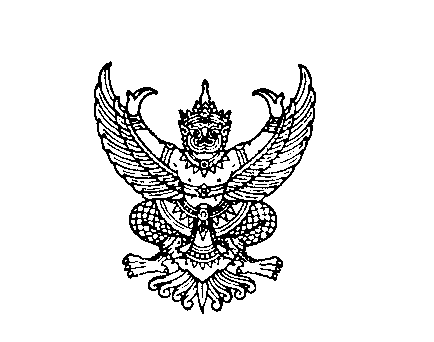 		ถนนนครราชสีมา เขตดุสิต กทม. ๑๐๓๐๐	เมษายน  2562เรื่อง	แนวทางการพัฒนาคูคลองให้เป็นแหล่งท่องเที่ยวและพักผ่อนหย่อนใจอย่างยั่งยืนเรียน  ผู้ว่าราชการจังหวัด ทุกจังหวัดอ้างถึง  หนังสือกรมส่งเสริมการปกครองท้องถิ่น ด่วนที่สุด ที่ มท 0810.6/ว 3718 ลงวันที่ 16 พฤศจิกายน 2561สิ่งที่ส่งมาด้วย	แนวทางการพัฒนาคูคลองให้เป็นแหล่งท่องเที่ยวและพักผ่อนหย่อนใจอย่างยั่งยืน จำนวน 1 ฉบับตามที่กรมส่งเสริมการปกครองท้องถิ่นได้แจ้งแนวทางการดำเนินโครงการของขวัญปีใหม่ของกระทรวงมหาดไทยเพื่อมอบให้ประชาชน ประจำปี พ.ศ. 2562 โดยดำเนินการพัฒนาคูคลองเพื่อเป็นแหล่งท่องเที่ยวและพักผ่อนหย่อนใจ เพื่อมอบเป็นของขวัญปีใหม่ให้กับประชาชน ประจำปี พ.ศ. 2562 โครงการคืนคลองสวยทั่วไทย สุขใจเที่ยวท้องถิ่น โดยให้จังหวัดพิจารณาดำเนินการ และกรมส่งเสริมการปกครองท้องถิ่นได้เข้าร่วมประชุมแนวทางการขับเคลื่อนการพัฒนาคูคลองให้เป็นแหล่งท่องเที่ยวและพักผ่อนหย่อนใจ ครั้งที่ 1/2562 เมื่อวันศุกร์ที่ 4 มกราคม 2562 โดยมี พลเอก ฉัตรชัย สาริกัลยะ รองนายกรัฐมนตรีเป็นประธานการประชุม โดยที่ประชุมได้มีมติเห็นชอบภารกิจที่จะดำเนินการพัฒนาเส้นทางท่องเที่ยว “วิถีคลอง วิถีไทย ตามรอยเสด็จคลองดำเนิน” และเห็นชอบแนวทางการพัฒนาเพื่อสร้างต้นแบบและขยายผลการพัฒนาคูคลองให้เป็นแหล่งท่องเที่ยวและพักผ่อนหย่อนใจในพื้นที่คลองดำเนินสะดวกอย่างต่อเนื่องให้ได้มาตรฐานในระดับสากล นั้นเพื่อให้การดำเนินงานในเรื่องดังกล่าวเป็นไปด้วยความเรียบร้อยและบรรลุวัตถุประสงค์ กรมส่งเสริมการปกครองท้องถิ่นขอให้จังหวัดดำเนินการขยายผลการประชุมดังกล่าวโดยนำคลองต้นแบบระดับจังหวัดที่ได้รับการคัดเลือกจากแนวทางการดำเนินโครงการของขวัญปีใหม่ของกระทรวงมหาดไทย ประจำปี พ.ศ. 2562 “โครงการคืนคลองสวยทั่วไทย สุขใจเที่ยวท้องถิ่น” มาพิจารณาดำเนินการเป็นพื้นที่เป้าหมายสำหรับการพัฒนาคูคลองให้เป็นแหล่งท่องเที่ยวและพักผ่อนหย่อนใจอย่างยั่งยืน ภายใต้ชื่อโครงการ “คืนคลองสวยทั่วไทย สุขใจเที่ยวท้องถิ่นอย่างยั่งยืน” โดยมีแผนการดำเนินงานดังนี้1. เดือนเมษายน 2562 เตรียมความพร้อมสำหรับองค์กรปกครองส่วนท้องถิ่นที่รับผิดชอบดูแลคลองต้นแบบระดับจังหวัดที่ได้รับการคัดเลือกจากโครงการ “คืนคลองสวยทั่วไทย สุขใจเที่ยวท้องถิ่น” โดยสำรวจคุณสมบัติของพื้นที่ดังกล่าวให้มีความพร้อมทั้งในเรื่อง โครงสร้างพื้นฐานและสิ่งอำนวยความสะดวกต่าง ๆ เช่น ป้ายบอกทาง ป้ายแนะนำสถานที่ รวมถึงการติดตั้งถังขยะแบบแยกประเภท และอาจดำเนินการปรับปรุงภูมิทัศน์เพิ่มเติมด้วยการขุดลอกคูคลองและปลูกต้นไม้ริมคลอง	2. เดือนพฤษภาคม 2562 ดำเนินการปรับปรุงพื้นที่ให้เป็นแหล่งท่องเที่ยวและพักผ่อนหย่อนใจอย่างยั่งยืน	3. เดือนพฤษภาคม 2562 ประชาสัมพันธ์เพื่อรณรงค์ให้ความรู้แก่ประชาชนในพื้นที่ เรื่องการดูแลรักษา และห้ามทิ้งขยะลงสู่คูคลอง/4. ช่วงเดือน ...